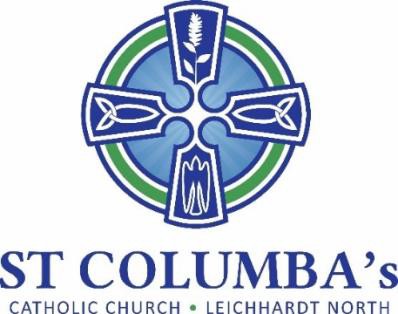  Meetings Dates for 2022:3 May7 June19 July30 August11 October22 NovemberITEMACTION1. Welcome and opening prayer:Opening prayer by Fr. PeterNo action required2. Attendance / Apologies: Present: David Hair, Debra Galofaro, Fr. Peter, Therese Pacey, Ann Coffey, Ray Choi, Barbara Howard Apologies: Renata Popovic-Tomac, Jennifer Cheal, Amanda Gardiner, Mirele FarinaNo action required3. Minutes of the previous meeting to be moved:AcceptedNo action requiredBusiness arising from previous meeting:Strategic Planning Day was cancelled. A new date to be set, preferably on a Saturday morning. Survey to determine a new date to be sent.Jennifer Cheal5. School report Delivered by Debra Galafaro:Covid cases being identified weekly but families are keeping kids at home.Teachers are doing a great job in difficult circumstances.Parents can now attend the school allowing the recent Assembly to be run as a hybrid – in person and Zoom.Pre raising funds for the school’s play equipment. Students are holding a competition to design the equipment. Enrolment for school next year will be online which provides a number of benefits.There is a lot of interest in St Columba’s again this year. Enrolments will include 14 – 19 siblings.Three new students starting next term (Kindergarten, years 3 & 5).Staff ‘Faith Formation Day’ will be held on 8 April. Key speaker is Father Peter.The School thanks the parish for inclusion in the Tonga Appeal. Apart from raising funds & goods through various activities it provided an opportunity to raise student awareness.Fr Peter advise the Parish provided $4.5k in funds to assist in shipping.No action requiredEaster Celebrations Covid is still somewhat of a concern and numbers attending services are variableIt was agreed that, if possible, a Marquee and chairs should be hired for the Easter services (Friday to Sunday). Debra suggested that the School’s lapel microphone might be used rather than a roving mic.Check if Gus is available to manage the sound system for us. Fr Peter Ray10. Parish sub-committee updates Social Committee – Nil‘Weekend Cuppa’ set for 27 March.Social JusticeMeetings have commenced. Notices in the Parish Bulletin.Liturgy A meeting to be arranged to discuss the Easter Celebrations. Arrange readers for Palm Sunday and Easter services.Organise palms / people advised to bring own palm/foliage for blessing.Communications Jennifer to train Ray in editing and posting the weekly podcast recording.Support needed to assist Jennifer with weekly recordings to give her a break.David Therese Barbara Jennifer/Ray8. New Items  Update the Bulletin with Parish Council membersPeople are paid to clean and do jobs around the Church but everything is looking a little tired. It would be good to have a ‘working bee’ to clean the Church and tidy up the gardens. ‘Working bee’ set for Saturday 9 April starting at 9am. Tea/coffee/drinks to be provided.The ‘Kick Start Café is an initiative that sees young people learn to be a barista. They are given training and allocated a van at building sites. Looking to see if we could arrange a van to be positioned outside the school.  David All Fr PeterNext meeting: 3 May 2022